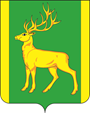 РОССИЙСКАЯ ФЕДЕРАЦИЯИРКУТСКАЯ ОБЛАСТЬАДМИНИСТРАЦИЯ МУНИЦИПАЛЬНОГО ОБРАЗОВАНИЯКУЙТУНСКИЙ РАЙОНП О С Т А Н О В Л Е Н И Е«29» февраля 2024 г.                         р.п. Куйтун                             № 148-пО признании утратившим силу постановления администрации муниципального образования Куйтунский район от 02.02.2024 г. № 76-п «О предоставлении сведений о родственниках и свойственниках муниципального служащего, работника администрации муниципального образования Куйтунский район, структурных подразделений, наделенных правами юридического лица, руководителями муниципальных учреждений, подведомственных администрации муниципального образования Куйтунский район»
        В целях исполнения решения, принятого 15 февраля 2024 года на совещании под председательством первого заместителя Губернатора Иркутской области Р. А. Колесова,   на основании письма Управления по профилактике коррупционных и иных правонарушений аппарата Губернатора Иркутской области и Правительства Иркутской области,  руководствуясь ст. ст. 37, 46 Устава муниципального образования Куйтунский район, администрация муниципального образования Куйтунский район П О С Т А Н О В Л Я Е Т:
	1.   Признать утратившим силу постановление администрации муниципального образования Куйтунский район от 02.02.2024 г. № 76-п «О предоставлении сведений о родственниках и свойственниках муниципального служащего, работника администрации муниципального образования Куйтунский район, структурных подразделений, наделенных правами юридического лица, руководителями муниципальных учреждений, подведомственных администрации муниципального образования Куйтунский район». Отделу организационной и кадровой работы администрации муниципального образования Куйтунский район:   разместить постановление в сетевом издании «Официальный сайт муниципального образования Куйтунский район» в информационно-телекоммуникационной сети «Интернет» куйтунскийрайон. рф.;внести информационную справку на сайте о признании постановления утратившим силу;внести информационную справку в оригинал постановления от 02.02.2024 г. № 76-п  «О предоставлении сведений о родственниках и свойственниках муниципального служащего, работника администрации муниципального образования Куйтунский район, структурных подразделений, наделенных правами юридического лица, руководителями муниципальных учреждений, подведомственных администрации муниципального образования Куйтунский район» о признании его утратившим силу. Контроль за исполнением настоящего постановления возложить на начальника отдела организационной и кадровой работы администрации муниципального образования Куйтунский район Кушнерову О. М. Настоящее постановление вступает в силу со дня его подписания. 	Мэр муниципального образованияКуйтунский район                                                              А. А. Непомнящий					             	